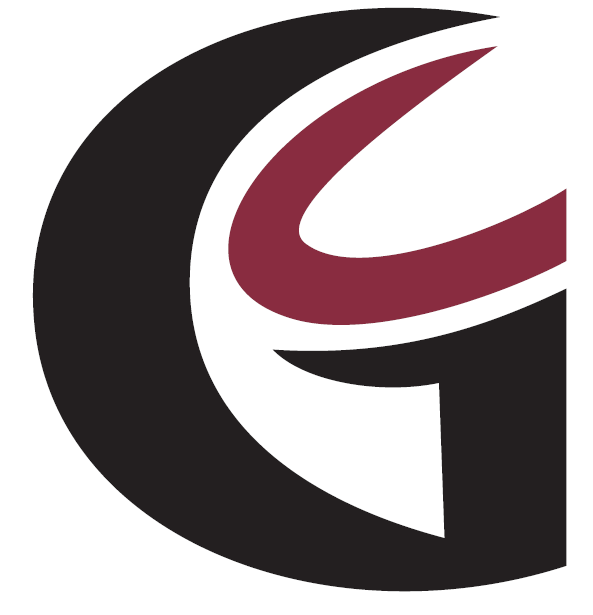 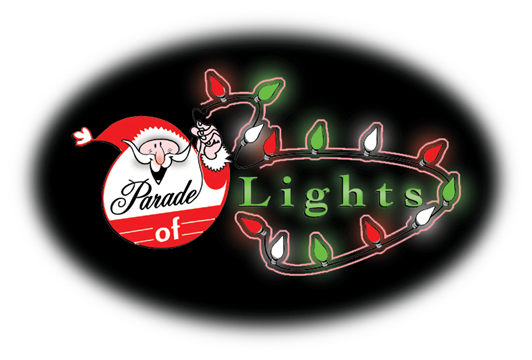 WinterFest Parade of Lights – Saturday, December 10thThe Grafton Area Chamber of Commerce would like to invite you to participate in the WinterFest Parade of Lights!  It is scheduled to take place in Grafton on Saturday, December 10, 2016 beginning at 6:00 PM.   Parade entrants may begin to assemble at the parking lot on the east side of the Life Skills & Transition Center at 5:00 PM.  The parade route will be from 5th Street to Hill Avenue turning South on Hill Avenue and disbursing at 11th Street.     Note:  Due to insurance liability as well as the concern for safety to our parade audience, the throwing of candy from a moving vehicle is prohibited.  However, you may walk along the parade route close to the crowd and disperse candy if you so choose.    There is only one requirement for the parade – your entry must contain lights.  MORE LIGHTS BRING MORE SMILES!Please call the Grafton Area Chamber of Commerce at 701-352-0781 if you have any questions.  Please complete this form & return the bottom half of this page by December 2, 2016. Grafton Area Chamber of Commerce 432 Hill Ave Grafton, ND  58237 Email: gracha@polarcomm.com          Fax number:  701-352-3043  ------------------------------------------------------------------------------------------------------------------------------------------WinterFest 2016 Parade of Lights Entry Form   Entry Name: ____________________________________________________________  Contact Name: __________________________________________________________  Email: _________________________________________________________________  Mailing Address: ________________________________________________________  City: ________________________State: _________________Zip: ________________   Type of Entry (Please check): Float ____Color Unit ____ Political ____ Band ____  Machinery ____ Horses _____ Motor Vehicle ____ Youth ____ Other ____  Description: ____________________________________________________________  ________________________________________________________________________